ОРГАНИЗАЦИЯ УЧЕБНО  – ИССЛЕДОВАТЕЛЬСКОЙ ДЕЯТЕЛЬНОСТИ В РАБОТЕ С УЧАЩИМИСЯПиняжина Т.С., учитель истории и обществознанияВ настоящее время становится очевидным, что процветание общества будет зависеть от развития личностных ресурсов человека, от эффективности создания творческого пространства для раскрытия всех способностей детей. Одним из способов реализации потенциальных возможностей  детей является их учебно-исследовательская деятельность.Под исследовательской деятельностью понимается деятельность учащихся, связанная с решением учащимися творческой, исследовательской задачи с заранее неизвестным решением. Эта деятельность предполагает наличие основных этапов, характерных для исследования в  научной сфере, исходя из принятых в науке традиций: постановку проблемы, изучение теории, посвященной данной проблематике, подбор методик исследования и практическое овладение ими, сбор собственного материала, его анализ и обобщение, собственные выводы. Главным смыслом исследования в сфере образования есть то, что оно является учебным. Это означает, что его главной целью является развитие личности учащегося, а не получение объективно нового результата, как в "большой" науке.  Если в науке главной целью является производство новых знаний, то в образовании цель исследовательской деятельности - в приобретении учащимся функционального навыка исследования как универсального способа освоения действительности, развитии способности к исследовательскому типу мышления, активизации личностной позиции учащегося в образовательном процессе на основе приобретения субъективно новых знаний (т. е. самостоятельно получаемых знаний, являющихся новыми и личностно значимыми  для конкретного учащегося).При развитии исследовательской деятельности традиционная система сталкивается с реалиями: нет готовых эталонов знания, которые столь привычны для классной доски, социальные явления требуют самостоятельного анализа в каждой конкретной ситуации. Главным результатом исследовательской деятельности является интеллектуальный, творческий продукт, устанавливающий ту или иную истину в результате процедуры исследования и представленный в стандартном виде. Необходимо подчеркнуть самоценность достижения истины в исследовании как его главного продукта. Часто в условиях конкурсов и конференций можно встретить требования практической значимости, применимости результатов исследования, характеристику социального эффекта исследования. Такая деятельность, хотя часто называется организаторами исследовательской, преследует иные цели (сами по себе не менее значимые) – социализации, наработки социальной практики средствами исследовательской деятельности.Для начала работы необходимо определиться с основными моментами исследования.Проблема исследования понимается как категория, означающая нечто неизвестное, что предстоит открыть и доказать.Тема отражает характерные черты проблемы.Объект – это та совокупность связей и отношений, свойств, которая существует объективно в теории и практике и служит источником необходимой для исследователя информации.Предмет же исследования более конкретен. Он включает только те связи и отношения, которые подлежат непосредственному изучению в работе, устанавливают границы научного поиска. В каждом объекте можно выделить несколько предметов исследования. Предмет исследования определяет цель и задачи самого исследования.Цель формулируется кратко и определённо точно, в смысловом отношении выражая то основное, что намеревается сделать исследователь. Она конкретизируется и развивается в задачах исследования.Цель должна вытекать из названия работы, задачи из цели, т.е. ее конкретизировать, выводы в конце работы соответствовать поставленным задачам. Этапы работы над научным исследованием.1.  Ознакомиться с перечнем предлагаемой тематики и в соответствии со своим интересом выбрать тему.2.  Выбранную тему обсудить на индивидуальной консультации с руководителем.3. Изучить предложенную руководителем литературу или литературу, которую автор работы определил самостоятельно.4. На основе изученных материалов и тематического словаря написать анализ собственного изучения темы.5.  На основе изученного теоретического материала выполнить исследовательскую или экспериментальную часть работы.6. Оформить работу в соответствии с требованиями и на основе её содержания подготовить небольшое (7 минут) выступление на итоговой конференции. Исследовательская деятельность учащихся• помогает ему определить свои склонности (и способности) для выбора своей будущей деятельности;• предоставляет ему все условия для развития своих способностей, укрепления и углубления знаний и навыков в выбранном (ых) предмете (ах) на всех этапах обучения;• сводит к минимуму негативные факторы (если таковые будут при этом существовать) при переходе из школы в вуз, обеспечивает дополнительное обучение студентов на младших курсах;• ускоряет процесс формирования из него будущего ученого или специалиста-профессионала самой высокой квалификации.Методы НИР:>             Наблюдение >             Эксперимент  Виды исследовательских работ. Форма	СтруктураДОКЛАД	·        в кратких вводных замечаниях – научно-практическая ценность темы;·        сущность темы, обоснованные научные предложения;·        выводы и предложения.ТЕЗИСЫ ДОКЛАДА	·        основные положения доклада;·        основные выводы и предложения.НАУЧНАЯ СТАТЬЯ	·        заголовок;·        вводные замечания;·        краткие данные о методике исследования;·        анализ собственные научных результатов и их обобщение;·        выводы и предложения;·        ссылки на цитируемую литературу.НАУЧНЫЙ ОТЧЁТ	·        краткое изложение плана и программы законченных этапов научной работы;·        значимость проведённой работы, её ценность для науки и практики;·        детальная характеристика применявшихся методов;·        существование новых научных результатов;·        заключение, подводящее итоги исследования и отмечающее нерешённые вопросы;·        выводы и предложения.РЕФЕРАТ	·        вводная часть;·        основной текст;·        заключительная часть;·        список литературы;·        указатели.МОНОГРАФИЯ	·        введение;·        подробно и всесторонне исследуется и освещается какая-либо одна из проблем или тема;·        выводы по каждому разделу (главе);·        заключение.Формы предоставления исследования:>             Публичный доклад или сообщение>             Обсуждение результатов>             Дискуссия >             Публичная защита в форме лицензирования>             Беседа и спор с оппонентами и коллегами Основные принципы НИР:>             Принцип объективности>             Принцип сущностного анализа>             Генетический принцип>             Принцип единства логического и исторического>             Принцип концептуального единстваТребования к содержанию научной работы. Структура	Требования к содержаниюТитульный лист	Содержит:·        наименование учебного заведения, где выполнена работа;·        фамилию, имя и отчество автора;·        тему научной работы;·        фамилию, имя и отчество научного руководителя;·        город и год.Оглавление	Включает:·        наименование всех глав, разделов с указанием номеров страниц, на которых размещается материал.Введение (вступление) (рекомендуемый объём до двух страниц)	Содержит:·        оценку современного состояния решаемой проблемы;·        обоснование необходимости проведения работы.Основная часть (не более 10 страниц)	Состоит из глав (разделов), в которых содержится материал по конкретно исследуемой теме.Автор работы должен делать ссылки на авторов и источник, из которого он заимствует материалы. Выводы	Краткие выводы по результатам выполненной работы должны состоять из нескольких пунктов, подводящих итог выполненной работы.Список литературы	Должен содержать перечень источников, использованных при написании работы (в алфавитном порядке).Примерный план написания научно-исследовательской работы.Введение.Во введении автор обосновывает выбранную тему, коротко поясняет, в чём заключается его научный интерес, ставит цель работы. В этой главе автор раскрывает задачи, которые должны быть решены в этой работе, определяет пути их выполнения, даёт характеристику предмета исследования.Обзор литературы. Автор даёт краткий анализ прочитанной по данной теме литературы, описывает процессы или явления, которые иллюстрируют и непосредственно относятся к экспериментальной части работы.Методики проведения экспериментальной или исследовательской части работы.Подробное описание самой методики. Приводится список вопросов, которые были использованы для выполнения методик, приводится описание групп, участвовавших в исследовании.Анализ исследовательских результатов.В этой главе автор анализирует полученные в ходе эксперимента данные.Выводы.В этой главе автор делает собственные выводы по результатам данных, полученных в ходе эксперимента, сопоставляя их с теоретическим материалом третьей главы.Завершает работу список использованной литературы. Литературные источники можно расположить следующим образом:1.  Книги классиков в той области знаний, в которой написана работа.2.  Книги, раскрывающие теоретическое содержание работы (автор, название книги, издательство, город, год издания, страницы).3.  Энциклопедии, тематические словари, справочники.4.  Литература на иностранном языке (автор, год издания, страницы).5.  Сборники нормативных документов (если это необходимо).6.  Газетно-журнальные статьи (название статьи, название журнала, № журнала, год издания, страницы).Представленная научно-исследовательская работа должна выглядеть следующим образом:· титульный лист с названием секции, темы работы. Здесь же должны быть указаны фамилия автора, имя и класс, в котором он учится. На титульном листе должна быть указана фамилия руководителя научной работы и его должность;· текст работы должен быть пронумерован;· работа должна иметь оглавление;· основная часть работы должна иметь не менее 5-10 печатных листов (формат А-4);· если работа построена на исследовании, материалы исследования должны быть представлены после основной части;· работа должна быть снабжена списком использованной литературы;· к работе должна быть приложена рецензия научного руководителя.Основные требования к представляемым для участия в конференции работам.·       Чёткость и доступность изложения материала.·       Соответствие темы работы её содержанию.·       Актуальность и практическая значимость работы.·       Эрудиция автора, умелое использование различных точек зрения по теме работы.·       Наличие собственных взглядов и выводов по проблеме.·       Умение использовать специальную терминологию и литературу по теме.·       Оформление научной работы.·       Культура выступления на конференции.Культура выступления на конференции.1.    Регламент выступления на секции – до 10 минут.2.    Регламент выступления на конференции – до 7 минут.3.    Выступление должно проходить чётко.4.    Работа может сопровождаться наглядным материалом (таблицы, схемы, фотографии которые имеют сплошную нумерация, легенду).Сайты на которых можно получить информацию об исследовательской работе в школе: www.issl.dnttm.ru— сайт журнала «Исследовательская работа школьника». Публикуются основные материалы проекта, избранные тексты, информация по подписке. 40 посещений в день.www.konkurs.dnttm.ru — обзор исследовательских и научно-практических юношеских конференций, семинаров конкурсов и пр. Организовано on-line размещение нормативных документов по конкурсам от всех желающих. До 50 посещений в день.Просто для общей  информации www.subscribe.dnttm.ru — рассылка новостей и информации по разнообразным проблемам и мероприятиям рамках работы системы исследовательской деятельности учащихся (в разработке).Классификация творческих работ учащихся в области естественных и гуманитарных наук. Анализ представляемых на конференции и конкурсы работ позволяет выделить следующие их типы:Проблемно-реферативные - творческие работы, написанные на основе нескольких литературных источников, предполагающие сопоставление данных разных источников и на основе этого собственную трактовку поставленной проблемы.Экспериментальные - творческие работы, написанные на основе выполнения эксперимента, описанного в науке и имеющего известный результат. Носят скорее иллюстративный характер, предполагают самостоятельную трактовку особенностей результата в зависимости от изменения исходных условий.Натуралистические и описательные - творческие работы, направленные на наблюдение и качественное описание какого-либо явления.  Могут иметь элемент научной новизны. Отличительной особенностью является отсутствие корректной методики исследования. Одной из разновидностей натуралистических работ являются работы общественно-экологической направленности. В последнее время, по-видимому, появилось еще одно лексическое значение термина “экология”, обозначающее общественное движение, направленное на борьбу  с антропогенными загрязнениями окружающей среды.  Работы, выполненные в этом жанре, часто грешат отсутствием научного подхода.Исследовательские - творческие работы, выполненные с помощью корректной с научной точки зрения методики, имеющие полученный с помощью этой методики собственный  экспериментальный материал, на основании которого делается анализ и выводы о характере исследуемого явления. Особенностью таких работ является непредопределенность результата, который могут дать исследования.Но в нашей школе данный вид работы присутствует уже 5 год, и количество ребят желающих проявить свои исследовательские навыки растет, как и число педагогов работающих с ними. Конечно, не у всех ребят это получается т.к. ученик должен обладать определенными компетентностями: 1. Умение работать с рекомендованной литературой, а это является основой научного исследования. Необходимо читать материал последовательно, т.е. необходимо читать источник по порядку, досконально изучать все термины и понятия. Для того, чтобы разобраться в каждом термине или понятии, необходимо найти ему в подтверждение практический пример или практическое объяснение.2.     Умение критически осмысливать материал, представленный в книге т.е. необходимо уметь самостоятельно сопоставлять понятия и явления, делать собственные выводы. Определяя верность или ложность того или иного понятия, необходимо ставить себе следующие вопросы. – Какое понятие даёт наиболее объективное представление по существу изучаемого вопроса? – Какое мнение из представленных в литературе наиболее объективно? – Подтверждается ли теоретическое положение фактическим материалом? 3.     Умение чётко и ясно излагать свои мысли. Каждое положение своего исследования необходимо излагать последовательно, не перескакивая с одной проблемы на другую. В работе должны быть использованы такие слова и выражения, как Я считаю, Я думаю, Мне известно, Анализ фактов показывает, Я не согласен с тем, что.Да и педагог тоже должен обладать определенными компетентностями: 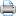 Организация научно-исследовательской деятельности в школеОрганизация научно-исследовательской деятельности педагогов и учащихся школы - как средство
повышения качества образованияВажный источник развития педагогики - научно-исследовательская деятельность в учреждениях образования. Все больше педагогов и педагогических коллективов принимают участие в научно - экспериментальных исследованиях, много учителей ведут самостоятельную и научную работу.Научная деятельность и ученых и педагогов - практиков обладает одинаковой структурой, имеет общий алгоритм. Здесь появляются обязательные компоненты научных исследований, их этапы, виды работ и т.д. Каждый исследователь также ведет и оперирует понятным аппаратом, определенной терминологией. Остановимся на структуре научно - исследовательской деятельности.

Субъект - тот, кто занимается научной деятельностью, объект - то, на что направлена деятельность. Субъектом педагогических научных исследований являются учителя, руководители образовательных учреждений. Субъектом может быть один учитель, или целый коллектив. Субъект научных исследований выявляет актуальную научную проблему, разрабатывает методику её реализации на практике, диагностирует эффективность новаций, Объект педагогических научных исследований - изучаемая научная проблема, имеющая теоретические, и практические аспекты.
К объектам и субъектам научно - исследовательских работ в школе предъявляется рад требований:- развитие мотивов научной деятельности;- заинтересованность в повышении эффективности учебно-воспитательного процесса; - овладение понятийным, терминологическим аппаратом;- умение создавать научные тексты;- глубокое знание научной дисциплины, лежащей в основе содержания учебного предмета;- глубокое знание педагогики, психологии и частных дидактик;- владение методикой научных исследований и т.д.Требования к объектам исследования:- повышение результативности, эффективности;- соответствие целям научно - воспитательного процесса;- возможность существенных позитивных изменений в учебно - воспитательном процессе;- возможность применения в представлении других предметов;- новизна; - внесение инновационности в учебно - воспитательном процессе.Как правило, объектами научных исследований становятся проблемы, разрешаемые в современных реалиях, имеющие важное значение для педагогической практики, а так же способные существенно повысить уровень подготовки учащихся. В возникновении педагогических научных проблем играет роль ряд факторов: это  - низкая успеваемость учащихся;- низкий уровень воспитанности;- правонарушения и преступления среди учащихся- ухудшение состояния здоровья субъектов УО;- низкая эффективность учебно - воспитательного процесса;- недостаточное материально - техническое обеспечение систем образования.Педагоги, непосредственно сталкиваясь с недостатками обучающей деятельности принимают меры по их преодолению, ищут пути и направления инновирования учебно - воспитательного процесса. Новаторство, опирающееся на позитивный опыт педагогов и их стремление обновить учебный процесс - важнейший фактор стимулирования научных исследований. Новаторство проявляется в образовательной практике или в виде зрелого научного исследования с использование эмпирических методов или в виде совершенствования методик обучения на основе интуиций педагога. И в первом, и во втором случаях необходимо дополнение деятельности научными исследованиями;

Алгоритм научных исследований:- выявление и обнаружение проблемы;- определение статуса проблемы;- формирование темы научного исследования; - определение исходных теоретических положений;- научный отчет, "документальное подтверждении результатов научно - исследовательской деятельности".
Научный отчет характеризует процесс научных исследований и их результаты. Обязательными структурными элементами отчета являются:- титульный лист;- список авторов;- реферат;- содержания;- введение, основная часть и заключение;- список источников информации (литература);- приложения.
Научный отчет может быть использован при создании других жанров научных текстов, таких как учебные планы и программы, методические рекомендации, методические пособия, научные или научно - методические статьи.

Накопленный педагогический опыт показывает, что учителя, владеющие методами научно - исследовательской работы, ведут целенаправленную работу по развитию творческих способностей учащихся, моделируют в учебно - воспитательном процессе самостоятельные работы с элементами исследования. Такая работа ведется ими не всегда осознанно, педагог спонтанно под воздействием собственного интереса к научному осмыслению педагогической действительности организует виды учебной деятельности, имеющие сходство с деятельностью ученых (эмпирические наблюдения, социологические опросы, анализ научной литературы и т.д.)Он может не диагностировать развитие умений учащихся, только на уровне интуиции судить об эффективности такой работы. Между тем опыт показывает, что более высокой результативности можно добиться, если научно - исследовательская деятельность учащихся подчиняется общеизвестным алгоритмам, правилам. Более того, научной деятельностью учащихся можно и нужно управлять.В современном (мире) обществе стало очевидной успешность и востребованность человека эрудированного, умеющего аргументировать, доказывать свою точку зрения, имеющего творческий потенциал. Надо готовить себя к тому, что знание важно не только усваивать, но и преумножать, творческий перерабатывать, использовать его практически. Вот почему важно приобщаться к научно - исследовательской деятельности уже в школе. Это не только действенный способ расширить свой кругозор, углубить знания по предмету, но и прекрасная возможность определить свою способность проводить научное исследование, проверить себя в умении выступать в незнакомой аудитории.По моему мнению, работа над исследовательской темой зарождает, кроме интеллектуального соперничества, дружеские отношения между школьниками, создает отношение общности цели, атмосферу взаимопомощи, т.е. сути, благодаря совместной работе складывается временный творческий коллектив.Сегодняшний старшеклассник - это завтрашний студент. Поэтому подобные навыки, полученные в школе, могут сослужить добрую службу тем, кто захочет серьезно заниматься наукой в вузе. Может оказаться так, что кто - то продолжить изучение выбранной в школе темы, и в дальнейшем она выльется в хорошую курсовую или дипломную работу.О том как начать работу с учащимися, именно с первых шагов, о видах творческих работ, методах научного исследования, о том как работать с научной литературой, как правильно изложить свой материал расскажут мои коллеги, имеющие опыт работы с учащимися, а я хочу донести до вас какие же требования предъявляются к научной работе, и расскажу о структуре научной работы.

Требования к научной работе (к изложению):- конкретность;- логичность построения материала (отсюда - необходимость написания плана работы);- аргументированность (выводы должны быть подкреплены экспериментальными, научными данными или мнениями ученых);- точность формировак.Говоря о структуре научной работы, то можно в ней выделить основные части:- титульный лист - оформляется согласно требованиям организаторов конференции;- содержание - оглавление всех разделов и составных частей работы;- введение - содержит актуальность выбранной темы, знакомит с сущностью излагаемого вопроса или его историей. Во введении представлен аппарат исследования, первоначальная гипотеза, предполагаемые этапы и методы исследования, ожидаемый результат. Объем введения не должны превышать двух страниц машинописного текста;- основная часть (теория, эксперимент, результаты, обсуждения результатов);- заключение (выводы, рекомендации) - в этом разделе кратко формируются основные результаты в виде утверждения, а не перечисления всего того, что было сделано. Выводы должны быть краткими и, как, правильно, состоять из двух - трех пунктов;- список литературы;- приложения - включают в себя материалы (таблицы, 